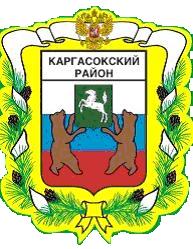 МУНИЦИПАЛЬНОЕ ОБРАЗОВАНИЕ «Каргасокский район»ТОМСКАЯ ОБЛАСТЬАДМИНИСТРАЦИЯ КАРГАСОКСКОГО РАЙОНААдминистрация Каргасокского района постановляет:	Внести следующее изменение в постановление Администрации Каргасокского района от 07.02.2020 № 21 «Об утверждении сводного плана проведения ярмарок на территории Каргасокского района на 2020 год» (далее – Постановление):- Из Сводного плана проведения ярмарок на территории Каргасокского района на 2020 год, утверждённого Постановлением, строки 2 - 5 исключить.Настоящее постановление вступает в силу со дня официального опубликования (обнародования) в порядке, предусмотренном Уставом муниципального образования «Каргасокский район».И.о. Главы Каргасокского района                      		                                     Ю.Н. МикитичО.В. Протазова8 (38253) 2-34-83ПОСТАНОВЛЕНИЕПОСТАНОВЛЕНИЕПОСТАНОВЛЕНИЕПОСТАНОВЛЕНИЕПОСТАНОВЛЕНИЕ16.06.2020№ 119№ 119с. Каргасокс. Каргасокс. КаргасокО внесении изменений в постановление Администрации Каргасокского района от 07.02.2020 № 21 «Об утверждении сводного плана проведения ярмарок на территории Каргасокского района на 2020 год»О внесении изменений в постановление Администрации Каргасокского района от 07.02.2020 № 21 «Об утверждении сводного плана проведения ярмарок на территории Каргасокского района на 2020 год»В связи с изменением даты проведения праздничного мероприятия В связи с изменением даты проведения праздничного мероприятия В связи с изменением даты проведения праздничного мероприятия В связи с изменением даты проведения праздничного мероприятия В связи с изменением даты проведения праздничного мероприятия 